§18525.  Application1.  Written application.  In order to receive a benefit under this article, the person must apply in writing to the chief executive officer in the format specified by the chief executive officer.A.    [PL 2021, c. 277, §35 (RP).]B.    [PL 1997, c. 393, Pt. A, §14 (RP).][PL 2021, c. 277, §35 (AMD); PL 2021, c. 548, §45 (REV).]2.  Workers' compensation.  If the incapacity upon which the application is based is a result of an injury or accident received in the line of duty, the application must include proof that the member has made application for benefits under the workers' compensation laws.[PL 1995, c. 643, §21 (AMD).]3.  Social security.  If the employment for which creditable service with the employer is allowed was also covered under the United States Social Security Act, the application must include proof that the member has made application for benefits under this Act.[PL 1995, c. 643, §21 (AMD).]4.  Approval.  The written application must be approved by the chief executive officer upon finding that the member has met the requirements of section 18524.[PL 1995, c. 643, §21 (AMD); PL 2021, c. 548, §45 (REV).]5.  Reapplication.  A member who has had a disability retirement benefit application denied may file a new application based on the same medical conditions only if that member has had a bona fide return to service with an employer whose employees are covered by this article or chapter 423, subchapter 5, article 3‑A.  If the chief executive officer finds that the member has met the requirements of section 18524, the new application must be approved notwithstanding the earlier denial.[PL 2015, c. 392, §2 (NEW); PL 2021, c. 548, §45 (REV).]SECTION HISTORYPL 1989, c. 409, §§11,12 (NEW). PL 1995, c. 643, §§21,22 (AMD). PL 1997, c. 393, §A14 (AMD). PL 2015, c. 392, §2 (AMD). PL 2017, c. 88, §32 (AMD). PL 2021, c. 277, §35 (AMD). PL 2021, c. 548, §45 (REV). The State of Maine claims a copyright in its codified statutes. If you intend to republish this material, we require that you include the following disclaimer in your publication:All copyrights and other rights to statutory text are reserved by the State of Maine. The text included in this publication reflects changes made through the First Regular Session and the First Special Session of the131st Maine Legislature and is current through November 1, 2023
                    . The text is subject to change without notice. It is a version that has not been officially certified by the Secretary of State. Refer to the Maine Revised Statutes Annotated and supplements for certified text.
                The Office of the Revisor of Statutes also requests that you send us one copy of any statutory publication you may produce. Our goal is not to restrict publishing activity, but to keep track of who is publishing what, to identify any needless duplication and to preserve the State's copyright rights.PLEASE NOTE: The Revisor's Office cannot perform research for or provide legal advice or interpretation of Maine law to the public. If you need legal assistance, please contact a qualified attorney.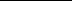 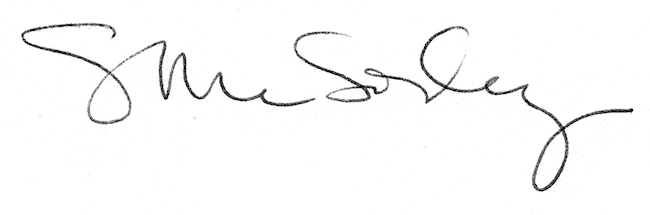 